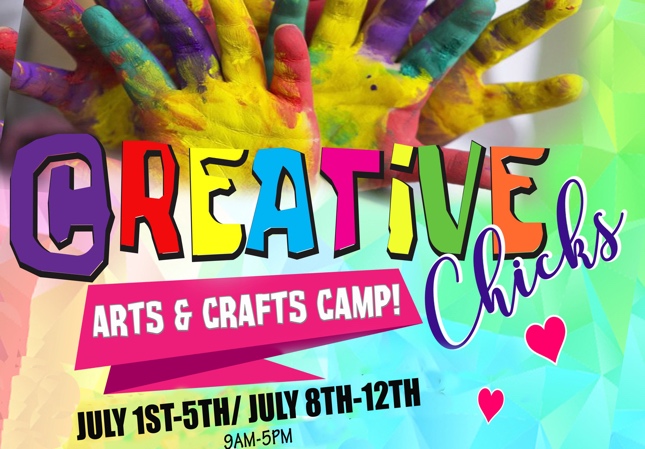 REGISTRATION DEADLINE OCTOBER 21ST, 2020“BACK TO NATURE” FALL CAMP- HELD AT BOTANICAL GARDENS All registrations are done online by emailing your registration form to Alshante.foggo@gmail.com.GENERAL INFORMATIONChild’s Name: Age: 						DOB:Parent/ Guardian:				Email:Contact Number(s):Emergency Contact:Emergency Number(s):Allergies:Pick Up/ Drop Off person: Important Notice: Drop off is 8:45am–9:00am and pick up is between 3:00pm-3:30pm. Please be on time. All payments must be made online to Alshante Foggo HSBC BMD Account# 002175453011/ BNTB# 20020060006584210. Camp fees are due by Sunday, October 25th at the latest. Please reference your child’s name when your payment is made. Health and safety Protocols: Every child must wear a mask to camp. In class we will practice physical distance as needed. The classroom will have hand sanitizer, soap, and sanitizing wipes for wiping down workstation/bags every morning, lunch and afternoon. Each student will be given a large zip lock bag to store their own materials and supplies for camp. To ensure that the hand hygiene protocols are standardized, counselors will make sure sanitizing and hand washing is done the correct way several times a day.   In the event any student displays excessive coughing, sneezing or sickness while they are at camp, we will contact a parent/guardian to pick them up as soon as possible.  